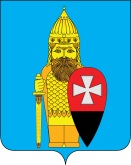 СОВЕТ ДЕПУТАТОВ ПОСЕЛЕНИЯ ВОРОНОВСКОЕ В ГОРОДЕ МОСКВЕ РЕШЕНИЕот 02 марта 2016г  № 04/07                                                                                             «Об утверждении плана работы Совета депутатов поселения  Вороновское на 2 квартал 2016 года»Руководствуясь законом  города Москвы от 06.11.2002 № 56 «Об  организации  местного самоуправления в городе Москве», Регламентом  Совета депутатов поселения Вороновское принятый решением Совета депутатов поселения Вороновское от 30.01.2013г № 08/11.Совет депутатов  поселения Вороновское решил:1. Утвердить план работы Совета депутатов муниципального образования поселения        Вороновское на 2 квартал 2016 год (прилагается).     2. Контроль за исполнением настоящего решения возложить на Главу поселения Вороновское Исаева М.К.Глава   поселения Вороновское                                                                           М.К. ИсаевПриложение к решению Совета депутатов поселения Вороновское№ 04/07 от  02.03.2016гПлан работы Совета депутатов муниципального образования  поселения Вороновское на 2 квартал 2016год.№п/пНаименование мероприятийСрок исполненияОтветственные исполнители11. Рассмотрение проекта решения об исполнении бюджета поселения Вороновское за 2015 год.2.  Внесение изменений в бюджет поселения Вороновское на 2016 год.Внесение изменений в решение Совета депутатов от 25.09.2014г № 01/04 «О закреплении территории поселения Вороновское в городе Москве за депутатами Совета депутатов для организации приема граждан.Внесение изменений в решение Совета депутатов от 25.09.2014г № 01/05 «О комиссиях Совета депутатов поселения Вороновское в городе Москве». Разное.06.04.2016гАдминистрация поселенияСовет депутатов21. Об утверждении решения об исполнении бюджета поселения Вороновское за 2015 год.О внесении изменений в целевые муниципальные программы. Разное27.04.2016гАдминистрация поселенияСовет депутатов31. Утверждение плана работы Совета депутатов поселения Вороновское на 3 квартал 2016 года.Разное29.06.2016гАдминистрация поселенияСовет депутатов